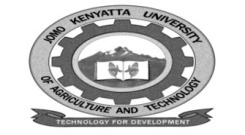 W1-2-60-1-6JOMO KENYATTA UNIVERSITY OF AGRICULTURE AND TECHNOLOGYUNIVERSITY EXAMINATIONS 2018/2019YEAR IV SEMESTER I  EXAMINATION FOR THE DEGREE OF BACHELOR OF DEVELOPMENT STUDIES HPS 2101:  PRINCIPLES OF PROCUREMENT DATE: AUGUST 2019                                                                               TIME: 2  HOURSINSTRUCTIONS:  ANSWER QUESTION ONE AND ANY OTHER TWO QUESTIONS.QUESTION ONE (COMPULSORY) (30 MARKS)a.	What  is procurement?							(2 marks)b.	What  are the ethical principles for effective procurement in public and private 	organizations. 								(8 marks)c.	Explain any elaborate on  any methods of specifications.			(6 marks)d.	Describe the elements of the procurement process.			(6 marks)e.	Explain  any four sources of supplier information.				(8 marks)QUESTION TWOa.	Write notes on the  ‘R’’’ of purchasing.					(10 marks)b.	What are the criteria  for supplier selection and evaluation?		(10 marks)QUESTION THREEa.	Although the description of desired materials specifications constitute one of the best 	known of all methods employed, there are limitations. 	Analyze the limitations involved in using specifications.			(10 marks)b.	What is the significance of quality control  and quality  assurance to an  organization.											(10 marks)QUESTION FOURa.	Evaluate the phases of the negotiations process.				(10 marks)b.	Assess any five pricing strategies in the organization.			(10 marks)